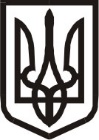 Виконавчий комітет Нетішинської міської радиХмельницької областіР О З П О Р Я Д Ж Е Н Н Я24.01.2024					Нетішин			       № 17/2024-рПро надання одноразової грошової допомоги мешканцям Нетішинської міської територіальної громадиВідповідно до пункту 20 частини 4 статті 42 Закону України «Про місцеве самоврядування в Україні», комплексної програми «Турбота» на 2023-2025 роки, затвердженої рішенням тридцятої сесії Нетішинської міської ради                                      VІІІ скликання від 04 листопада 2022 року № 30/1534, зі змінами, комплексної програми соціальної підтримки захисників державного суверенітету та незалежності України і членів їх сімей Нетішинської міської територіальної громади на 2023-2025 роки, затвердженої рішенням тридцятої сесії Нетішинської міської ради VІІI скликання від 04 листопада 2022 року № 30/1535, зі змінами, Порядку надання одноразової грошової допомоги, затвердженого рішенням виконавчого комітету Нетішинської міської ради від 26 січня 2023 року                            № 49/2023, зі змінами, рішення тридцятої сесії Нетішинської міської ради                       VІІІ скликання від 04 листопада 2022 року № 30/1538 «Про перейменування вулиць у м.Нетішин та с.Старий Кривин Шепетівського району Хмельницької області», з метою розгляду звернень мешканців Нетішинської міської територіальної громади (далі – Нетішинська міська ТГ) щодо надання грошової допомоги та враховуючи рекомендації комісії з питань надання одноразової грошової допомоги:1. Надати одноразову грошову допомогу:1.1. учаснику бойових дій, військовослужбовцю М., який проживає у …, м. Нетішин, у сумі 5 тисяч гривень;1.2. військовослужбовцю Ш., який проживає у …, м. Нетішин, у сумі 5 тисяч гривень;1.3. військовослужбовцю К., який фактично проживає у …, м. Нетішин, у сумі 5 тисяч гривень;1.4. учаснику бойових дій, військовослужбовцю Д., який проживає у …, м. Нетішин, у сумі 5 тисяч гривень;1.5. пенсіонерці К., яка проживає у …, м. Нетішин, у сумі 2 тисячі гривень;1.6. пенсіонерці Є., яка проживає у …, м. Нетішин, у сумі 2 тисячі гривень;1.7. особі з інвалідністю загального захворювання третьої групи М., який проживає у …, м. Нетішин, у сумі 2 тисячі гривень;1.8. особі з інвалідністю загального захворювання третьої групи К., яка проживає у …, м. Нетішин, у сумі 4 тисячі гривень;1.9. пенсіонеру П., який проживає у …, м. Нетішин, у сумі 3 тисячі гривень;1.10. пенсіонерці С., яка проживає у …, м. Нетішин, у сумі 2 тисячі гривень;1.11. пенсіонерці Б., яка проживає у …, м. Нетішин, у сумі 3 тисячі гривень;1.12. пенсіонерці Ш., яка проживає у …, с. Старий Кривин, у сумі 2 тисячі гривень;1.13. пенсіонерці З., яка проживає у …, м. Нетішин, у сумі 2 тисячі гривень;1.14. пенсіонерці В., яка проживає у …, м. Нетішин, у сумі 2 тисячі гривень;1.15. особі з інвалідністю загального захворювання першої групи Л., яка проживає у …, м. Нетішин, у сумі 2 тисячі гривень;1.16. пенсіонерці П., яка проживає у …, м. Нетішин, у сумі 4 тисячі гривень;1.17. особі з інвалідністю загального захворювання другої групи І., який проживає у …, м. Нетішин, у сумі 2 тисячі гривень;1.18. пенсіонерці М., яка проживає у …, м. Нетішин, у сумі 2 тисячі гривень;1.19. пенсіонерці Д., яка проживає у …, м. Нетішин, у сумі 2 тисячі гривень;1.20. особі з інвалідністю загального захворювання другої групи Ш., який проживає у …, м. Нетішин, у сумі 4 тисячі гривень; 1.21. особі з інвалідністю загального захворювання першої групи К., який фактично проживає у …, м. Нетішин, у сумі 2 тисячі гривень;1.22. пенсіонеру К., який проживає у …, м. Нетішин, у сумі 2 тисячі гривень;1.23. особі з інвалідністю загального захворювання другої групи Ш., який проживає у …, м. Нетішин, у сумі 4 тисячі гривень;1.24. особі з інвалідністю загального захворювання другої групи З., який проживає у …, м. Нетішин, у сумі 4 тисячі гривень;1.25. пенсіонерці Д., яка проживає у …, м. Нетішин, у сумі 5 тисяч гривень;1.26. пенсіонеру М., який проживає у …, м. Нетішин, у сумі 2 тисячі гривень;1.27. пенсіонерці Г., яка проживає у …, м. Нетішин, у сумі 3 тисячі гривень;1.28. внутрішньо переміщеній особі В., який фактично проживає у …, с. Старий Кривин, у сумі 3 тисячі гривень;1.29. особі з інвалідністю загального захворювання третьої групи Я., який проживає у …, м. Нетішин, у сумі 3 тисячі гривень;1.30. пенсіонеру К., який проживає у …, м. Нетішин, у сумі 4 тисячі гривень;1.31. пенсіонерці Б., яка проживає у …, м. Нетішин, у сумі одна тисяча гривень;1.32. пенсіонерці П., яка проживає у …, м. Нетішин, у сумі 3 тисячі гривень;1.33. пенсіонеру С., який проживає у …, м. Нетішин, у сумі 2 тисячі гривень;1.34. пенсіонерці К., яка проживає у …, м. Нетішин, у сумі 5 тисяч гривень;1.35. пенсіонерці Б., яка проживає у …, м. Нетішин, у сумі 4 тисячі гривень;1.36. пенсіонерці Р., яка проживає у …, м. Нетішин, у сумі 3 тисячі гривень;1.37. внутрішньо переміщеній особі М., яка фактично проживає у …, м. Нетішин, у сумі 2 тисячі гривень;1.38. пенсіонеру З., який проживає у …, м. Нетішин, у сумі 2 тисячі гривень;1.39. особі з інвалідністю загального захворювання першої групи Д., яка проживає у …, м. Нетішин, у сумі 2 тисячі гривень;1.40. особі з інвалідністю загального захворювання третьої групи Ш., яка проживає у …, м. Нетішин, у сумі 2 тисячі гривень;1.41. особі з інвалідністю з дитинства третьої групи Л., яка проживає у …, м. Нетішин, у сумі 3 тисячі гривень;1.42. пенсіонерці Л., яка проживає у …, м. Нетішин, у сумі 2 тисячі гривень;1.43. особі з інвалідністю загального захворювання другої групи З., яка проживає у …, с. Старий Кривин, у сумі 3 тисячі гривень.1.44. пенсіонерці Г., яка проживає у …, м. Нетішин, у сумі 2 тисячі гривень;1.45. особі з інвалідністю загального захворювання третьої групи К., який проживає у …, м. Нетішин, у сумі 4 тисячі гривень;1.46. особі з інвалідністю загального захворювання першої групи К., який проживає у …, м. Нетішин, у сумі 2 тисячі гривень;1.47. непрацюючому Ф., який проживає у …, м. Нетішин, у сумі 2 тисячі гривень.2. Фінансовому управлінню виконавчого комітету міської ради виділити кошти управлінню соціального захисту населення виконавчого комітету міської ради на виконання пунктів 1.1. – 1.4., Нетішинському територіальному центру соціального обслуговування (надання соціальних послуг) на виконання пунктів 1.5. – 1.46. та виконавчому комітету міської ради на виконання пункту 1.47. цього розпорядження за рахунок коштів бюджету Нетішинської міської ТГ, передбачених на інші заходи у сфері соціального захисту та соціального забезпечення.3. Контроль за виконанням цього розпорядження покласти на керуючого справами виконавчого комітету міської ради Любов Оцабрику.Міський голова							Олександр СУПРУНЮК